Кировское областное государственное 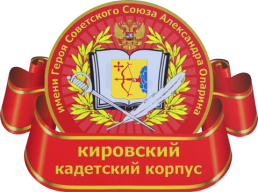 общеобразовательное автономное учреждение «Кировский кадетский корпус имени Героя Советского Союза А. Я. Опарина»   РАБОЧАЯ ПРОГРАММАкурса дополнительного образования
«Волейбол»
(спортивное направление)в 7-11-х взводах на 2023– 2024  уч. годст.  Просница 2023 г.      Рабочая программа по дополнительному образованию  «Волейбол» в 7-11-х взводах. Количество часов в неделю – 5 ч. (компонент образовательной организации учебного плана дополнительного образования).Количество часов в год – 170 ч., в соответствии с Учебным планом КОГОАУ «Кировского кадетского корпуса имени Героя Советского Союза А. Я. Опарина» на 2023 - 2024 уч. год  и годовым календарным графиком.Уровень изучения учебного материала – базовый.Рабочая программа составлена на основе:требований Закона «Об образовании»,Федерального государственного образовательного стандарта основного  общего образования, на основании Концепции духовно-нравственного развития и воспитания личности гражданина России. Программа курса дополнительного образования по Волейболу  предназначена для кадет 7-11 - х взводов в рамках реализации Федерального государственного образовательного стандарта нового поколения.Основная идея программы — заключается в мотивации кадет на ведение здорового образа жизни, в формировании потребности сохранения физического и психического здоровья как необходимого условия социального благополучия и успешности человека.Актуальность программы состоит в том, что в настоящее время значительная часть кадет занимается физическими упражнениями лишь на уроках физической культуры. Не достаточная физическая подготовка не позволяет им сдавать учебные нормативы по физической культуре в корпусе. Поэтому одной из важнейших задач является привлечение как можно большего числа кадет  к систематическим занятиям в различных секциях для повышения уровня физической подготовленности.Цель: формирование: разносторонней подготовки кадет, рациональной техники, знаний, умений и навыков необходимых волейболистам, трудолюбия, дисциплины, взаимопомощи, чувства коллективизма.Задачи:укрепить здоровье и закалить организм; привить интерес к регулярным занятиям волейболом; обеспечить всестороннюю физическую подготовку с преимущественным развитием быстроты, ловкости и координации движений; овладеть техническими приёмами, которые наиболее часто и эффективно применяются в игре, и основами индивидуальной, групповой и командной тактики игры в волейбол; освоение процесса игры в соответствии с правилами волейбола; участвовать в соревнованиях по волейболу; изучить элементарные теоретические сведения о личной гигиене, истории волейбола, технике и тактике, правил игры в волейбол.Основные формы образовательной работы с кадетами: тренировочное занятие.Предполагаемые результаты реализации программы:     Стандарт устанавливает требования к результатам освоения кадетами основной образовательной программы основного общего образования:     Предметные, включают освоенные кадетами в ходе изучения учебного предмета умения специфические для Волейбола, виды деятельности по получению нового знания в рамках спортивной игры, её преобразованию и применению в учебных ситуациях, представлений о ключевых теориях, типах и видах отношений, владение спортивной терминологией, ключевыми понятиями, методами и приемами.   Предметные результаты освоения основной образовательной программы основного общего образования  обеспечивают успешное обучение на следующей ступени образования.   Метапредметные, включают освоенные кадетами межпредметные понятия и универсальные учебные действия (регулятивные, познавательные, коммуникативные), способность их использования в учебной, познавательной и социальной практике, самостоятельность планирования и осуществления учебной деятельности и организации учебного сотрудничества с педагогами и сверстниками, построение индивидуальной образовательной траектории:1)  умение самостоятельно определять цели своего обучения, ставить и формулировать для себя новые задачи в учёбе и познавательной деятельности, развивать мотивы и интересы своей познавательной деятельности;2) умение самостоятельно планировать пути достижения целей, в том числе альтернативные, осознанно выбирать наиболее эффективные способы решения учебных и познавательных задач;3) умение соотносить свои действия с планируемыми результатами, осуществлять контроль своей деятельности в процессе достижения результата, определять способы действий в рамках предложенных условий и требований, корректировать свои действия в соответствии с изменяющейся ситуацией;4) умение оценивать правильность выполнения учебной задачи, собственные возможности её решения;5) владение основами самоконтроля, самооценки, принятия решений и осуществления осознанного выбора в учебной и познавательной деятельности;6) умение определять понятия, создавать обобщения, устанавливать аналогии, классифицировать, самостоятельно выбирать основания и критерии для классификации, устанавливать причинно-следственные связи, строить логическое рассуждение, умозаключение (индуктивное, дедуктивное  и по аналогии) и делать выводы;7) умение создавать, применять и преобразовывать знаки и символы, модели и схемы для решения учебных и познавательных задач;9) умение организовывать учебное сотрудничество и совместную деятельность с учителем и сверстниками; работать индивидуально и в группе: находить общее решение и разрешать конфликты на основе согласования позиций и учёта интересов; формулировать, аргументировать и отстаивать своё мнение;10) умение осознанно использовать речевые средства в соответствии с задачей коммуникации для выражения своих чувств, мыслей и потребностей; планирования и регуляции своей деятельности; владение устной и письменной речью, монологической контекстной речью;11) формирование и развитие компетентности в области использования информационно-коммуникационных технологий (далее ИКТ– компетенции);12) формирование и развитие экологического мышления, умение применять его в познавательной, коммуникативной, социальной практике и профессиональной ориентации.  Личностные, включают готовность и способность кадет к саморазвитию и личностному самоопределению, сформированность их мотивации к обучению и целенаправленной познавательной деятельности, системы значимых социальных и межличностных отношений, ценностно-смысловых установок, отражающих личностные и гражданские позиции в деятельности, социальные компетенции, правосознание, способность ставить цели и строить жизненные планы, способность к осознанию российской идентичности в поликультурном социуме: 1)  воспитание российской гражданской идентичности: патриотизма, уважения к Отечеству, прошлое и настоящее многонационального народа России; осознание своей этнической принадлежности, знание истории, языка, культуры своего народа, своего края, основ культурного наследия народов России и человечества; усвоение гуманистических, демократических и традиционных ценностей многонационального российского общества; воспитание чувства ответственности и долга перед Родиной;2) формирование ответственного отношения к учению, готовности и способности обучающихся к саморазвитию и самообразованию на основе мотивации к обучению и познанию, осознанному выбору и построению дальнейшей индивидуальной траектории образования на базе ориентировки в мире профессий и профессиональных предпочтений, с учётом устойчивых познавательных интересов, а также на основе формирования уважительного отношения к труду, развития опыта участия в социально значимом труде;3) формирование целостного мировоззрения, соответствующего современному уровню развития науки и общественной практики, учитывающего социальное, культурное, языковое, духовное многообразие современного мира;4) развитие морального сознания и компетентности в решении моральных проблем на основе личностного выбора, формирование нравственных чувств и нравственного поведения, осознанного и ответственного отношения к собственным поступкам;5) формирование коммуникативной компетентности в общении и сотрудничестве со сверстниками, детьми старшего и младшего возраста, взрослыми в процессе образовательной, общественно полезной, учебно-исследовательской, творческой и других видов деятельности;6) формирование ценности здорового и безопасного образа жизни; усвоение правил индивидуального и коллективного безопасного поведения в чрезвычайных ситуациях, угрожающих жизни и здоровью людей, правил поведения на транспорте и на дорогах.   Стандарт устанавливает требования к результатам освоения кадетами основной образовательной программы среднего общего образования:   Предметные, включают освоенные кадетами ранее умения, специфические для данного вида спорта, виды деятельности по получению нового знания в рамках курса Волейбола, его преобразованию и применению в учебных, ситуациях, формирование спортивного типа мышления, владение спортивной терминологией, ключевыми понятиями, методами и приемами. Курс Волейбола изучается на базовом уровне. Ориентирован на обеспечение общеобразовательной подготовки. Предметные результаты освоения основной образовательной программы обеспечивают возможность дальнейшего успешного профессионального обучения.   Метапредметные, включают освоенные кадетами межпредметные понятия и универсальные учебные действия (регулятивные, познавательные, коммуникативные), способность их использования в познавательной и социальной практике, самостоятельность в планировании и осуществлении учебной деятельности и организации учебного сотрудничества с педагогами и сверстниками, способность к построению индивидуальной образовательной траектории, владение навыками учебно-исследовательской, проектной и социальной деятельности:умение самостоятельно определять цели деятельности и составлять планы деятельности; самостоятельно осуществлять, контролировать и корректировать деятельность; использовать все возможные ресурсы для достижения поставленных целей и реализации планов деятельности; выбирать успешные стратегии в различных ситуациях;умение продуктивно общаться и взаимодействовать в процессе совместной деятельности, учитывать позиции других участников деятельности, эффективно разрешать конфликты;владение навыками познавательной, учебно-исследовательской и проектной деятельности, навыками разрешения проблем; способность и готовность к самостоятельному поиску методов решения практических задач, применению различных методов познания;готовность и способность к самостоятельной информационно-познавательной деятельности, владение навыками получения необходимой информации из словарей разных типов, умение ориентироваться в различных источниках информации, критически оценивать и интерпретировать информацию, получаемую из различных источников;умение использовать средства информационных и коммуникационных технологий (далее - ИКТ) в решении когнитивных, коммуникативных и организационных задач с соблюдением требований эргономики, техники безопасности, гигиены, ресурсосбережения, правовых и этических норм, норм информационной безопасности;умение определять назначение и функции различных социальных институтов;умение самостоятельно оценивать и принимать решения, определяющие стратегию поведения, с учетом гражданских и нравственных ценностей;владение языковыми средствами - умение ясно, логично и точно излагать свою точку зрения, использовать адекватные языковые средства;владение навыками познавательной рефлексии как осознания совершаемых действий и мыслительных процессов, их результатов и оснований, границ своего знания и незнания, новых познавательных задач и средств их достижения.   Личностные, включающие готовность и способность кадет к саморазвитию и личностному самоопределению, сформированность их мотивации к обучению и целенаправленной познавательной деятельности, системы значимых социальных и межличностных отношений, ценностно-смысловых установок, отражающих личностные и гражданские позиции в деятельности, антикоррупционное мировоззрение, правосознание, экологическую культуру, способность ставить цели и строить жизненные планы, способность к осознанию российской гражданской идентичности в поликультурном социуме:сформированность мировоззрения, соответствующего современному уровню развития спорта, основанного на диалоге культур, а также различных форм общественного сознания, осознание своего места в поликультурном мире;сформированность основ саморазвития и самовоспитания в соответствии с общечеловеческими ценностями и идеалами гражданского общества; готовность и способность к самостоятельной, спортивной деятельности;толерантное сознание и поведение в поликультурном мире, готовность и способность вести диалог с другими людьми, достигать в нем взаимопонимания, находить общие цели и сотрудничать для их достижения, способность противостоять идеологии экстремизма, национализма, ксенофобии, дискриминации по социальным, религиозным, расовым, национальным признакам и другим негативным социальным явлениям;навыки сотрудничества со сверстниками, детьми младшего возраста, взрослыми в образовательной, общественно полезной, учебно-исследовательской, проектной и других видах деятельности;нравственное сознание и поведение на основе усвоения общечеловеческих ценностей;готовность и способность к образованию, в том числе самообразованию, на протяжении всей жизни; сознательное отношение к непрерывному образованию как условию успешной профессиональной и общественной деятельности;эстетическое отношение к миру, включая эстетику быта, научного и технического творчества, спорта, общественных отношений;принятие и реализацию ценностей здорового и безопасного образа жизни, потребности в физическом самосовершенствовании, занятиях спортивно-оздоровительной деятельностью, неприятие вредных привычек: курения, употребления алкоголя, наркотиков;бережное, ответственное и компетентное отношение к физическому и психологическому здоровью, как собственному, так и других людей, умение оказывать первую помощь.Содержание рабочей программы
     История развития и зарождение волейбола в СССР. Становление волейбола как вида спорта. Обзор основных этапов развития его в довоенный период. Выступления советских волейболистов на международных соревнованиях. Характеристика сильнейших национальных команд.Правила игры и методика судейства соревнованийЭволюция правил игры по волейболу. Действующие правила игры. Перспективы дальнейшего развития правил. Влияние правил игры на ее развитие. Упрощенные правила игры. Методика судейства соревнований. Терминология и жестикуляция. Обязанности членов судейской бригады. Ведение документации соревнований. Роль судьи как воспитателя. Значение квалифицированного судейства. Техника и тактика игры в волейболТехника игры, ее характеристика. Особенности современной техники волейбола, тенденции ее дальнейшего развития. Классификация технических приемов. Терминология. Техника нападения, техника защиты. Взаимосвязь развития техники нападения и защиты.Цель и задачи тактической подготовкиЗависимость тактической подготовки от других видов подготовки. Участие в соревнованиях – необходимое условие проверки тактической подготовки игроков и команды. Особенности тактической подготовки с начинающими.Физическая подготовкаЗадачи физической подготовки. Значение физической подготовки волейболистов в связи с особенностями современной игры.Общая характеристика спортивной тренировкиСамоконтроль на тренировкахУстановка на игру и разборИнтегральная подготовкаДвусторонние игры,Товарищеские игры,Районные соревнования, межрайонные соревнования.Методы и формы обучения 	Большие возможности для учебно-воспитательной работы заложены в принципе совместной деятельности учителя и ученика. Занятия необходимо строить так, чтобы кадеты  сами находили нужное решение, опираясь на свой опыт. Полученные знания и умения. Теория проходит в процессе учебно-тренировочных занятий, где подробно разбирается содержание правил игры, игровые ситуации, жесты судей.							Для повышения интереса занимающихся к занятиям по волейболу и более успешного решения образовательных, воспитательных и оздоровительных задач применяются разнообразные формы и методы проведения этих занятий.									Словесные методы: создают у кадет предварительные представления об изучаемом движении. Для этой цели используются: объяснение, рассказ, замечание, команды, указание.					Наглядные методы: применяются главным образом в виде показа упражнения, наглядных пособий, видеофильмов. Эти методы помогают создать у кадет конкретные представления об изучаемых действиях.    Практические методы:        - методы упражнений;        - игровой;        - соревновательный;        - круговой тренировки.Главным из них является метод упражнений, который предусматривает многократное повторение упражнений. Разучивание упражнений осуществляется двумя методами: - в целом;- по частям.Игровой и соревновательный методы применяются после того, как у кадет  образовались некоторые навыки игры.Метод круговое тренировки предусматривает выполнение заданий на специально подготовленных местах (станциях). Упражнения выполняются с учётом технических и физических способностей занимающихся.		Формы обучения: индивидуальная, фронтальная, групповая, поточная.Ожидаемый результат    В конце изучения рабочей программы планируется снижение уровня заболеваемости кадет, социальной адаптации кадет, сформирование коммуникативных способностей, то есть умение играть в команде. Формирование здорового образа жизни кадет, участие в общешкольных, районных и региональных мероприятиях, качественное освоение практических и теоретических навыков игры в волейбол, привитие любви к спортивным играм.Календарно-тематическое планирование секции «Волейбол»Материально - техническое обеспечение предусматривает: переносные мишени, маты гимнастические, скакалки, мячи набивные, форма спортивная.Каждое занятие включает все виды деятельности: разминку,  упражнения по отработке комбинаций подачи мяча. При этом необходимо умело сочетать материал из всех разделов программы.Формой подведения итогов реализации программы являются:соревнования разного уровня,контрольная тренировка.Список литературы:Ю.Д Железняк, И.А. Водянникова, В.Б Габтов. Волейбол. Поурочная программа для детско-юношеских спортивных школ олимпийского резерва (группы начальной подготовки, три года обучения). Москва, 1984.Л.В. Костикова. ПЛАНИРОВАНИЕ СПОРТИВНОЙ ТРЕНИРОВКИ И ПЕДАГОГИЧЕСКИЙ КОНТРОЛЬ В ВОЛЕЙБОЛЕ. Методические разработки для студентов, специализирующихся по баскетболу. Москва, 1980.С.М. Вайцеховский. КНИГА ТРЕНЕРА. М., «Физкультура и спорт», 1971.ВОЛЕЙБОЛ. Под ред. Ю.М. Портнова. Москва, 1997.СПОРТИВНЫЕ ИГРЫ. Под ред. В.А.Кудряшова. Минск, 1968.А. Николич, В.Параносич. ОТБОР В ВОЛЕЙБОЛЕ. М., «Физкультура и спорт» 1984.ЮНЫЙ ВОЛЕЙБОЛИСТ. Под ред. Е.Р.Яхонтова. М., «Физкультура и спорт» 1987.Г. Пинхолстер. ЭНЦИКЛОПЕДИЯ ВОЛЕЙБОЛЬНЫХ УПРАЖНЕНИЙ. М., «Физкультура и спорт» 1973.З.Я. Кожевникова. ТРЕНИРОВКА ЛОВКОСТИ И БЫСТРОТЫ ВОЛЕЙБОЛИСТА. М., «Физкультура и спорт» 1971.___________________________Приложение 1Система формы контроля уровня достижений кадетУмения и навыки проверяются во время участия кадет в корпусном этапе соревнований. Подведение итогов по технической и общефизической подготовке 2 раза в год (сентябрь, май), кадеты  выполняют контрольные нормативы.Физическая подготовленность:1. Бег 6*5м-12,8 (девочки)12,3 (мальчики)2. Прыжок в длину с места 160см (девочки) 190см (мальчики)3. Прыжок в высоту с места 30см (девочки) 35см (мальчики)4. Бросок набивного мяча 1кг из-за головы: -сидя 3,5м (девочки) 4,0м (мальчики)-стоя 5м (девочки) 7,0м (мальчики)Техническая подготовленность:1.прием мяча сверху над собой 10 раз подряд - отлично (5)8 раз подряд — хорошо (4)6 раз подряд — удовлетворительно (3)2. Прием мяча снизу над собой:8 раз - отлично (5)6 раз - хорошо (4)4 раза - удовлетворительно (3)3. Прием мяча и передача партнеру (работа в парах)12 раза - отлично (5)10 раз - хорошо (4)8 раз - удовлетворительно (3)4. Нижняя прямая передача (8 попыток)5 подач - отлично (5)3 подачи — отлично (5)2 подачи – удовлетворительно (3)_________________________________СОГЛАСОВАНОна педагогическом совещании№____ от «___»_______  20____ г.Председатель педагогического совещания ___________/________/                                             УТВЕРЖДЕНОдиректор КОГОАУ «Кировский                                        кадетский корпус    имени Героя Советского Союза А. Я. Опарина»___________А.Л.СемейшевСоставитель  программы:Перминов Александр Дмитриевич тренер-преподаватель№ п/пСодержаниеКол-воПрактикаДата проведенияДата проведения№ п/пСодержаниеКол-воПрактикаПо плану По факту1Общие гигиенические требования к занимающимся волейболом с учетом его специфических особенностей. Предупреждение спортивных травм на занятиях волейболом.1Фронтальный опрос.  Индивидуальная коррекция выполнения.1Индивидуальные упражнения с мячом. Подвижная игра «Салки с мячом». Изучение: Верхняя и нижняя передача мяча.1Экспертная оценка исполнения.1Учебная игра.3Фиксирование результатов2Сочетание технических приемов. Комбинированная эстафета.2Индивидуальная коррекция выполнения. Фиксирование результатов2Повторение индивидуальных тактических действий в нападении и защите Техника верхней подачи мяча2Экспертная оценка исполнения.2Перемещения в защитной стойке вперед, назад, в стороны. Учебная игра.2Фиксирование результатов3Индивидуальные упражнения с мячом на выносливость. Подвижная игра «Вызов номеров».2Фиксирование результатов Индивидуальная коррекция выполнения.3Повторение индивидуальных тактических действий в нападении и защите. Техника приема с подачи мяча2Экспертная оценка исполнения.3Учебная игра. Групповые действия в защите.2Фиксирование результатов4Развитие силы в круговой  тренировке. Комбинированная эстафета.2Фиксирование результатов Индивидуальная коррекция выполнения.4Передачи мяча двумя руками снизу, Техника прямого нападающего удара.2Индивидуальная коррекция выполнения.4Групповые действия в нападении. Учебная игра.2Фиксирование результатов Индивидуальная коррекция выполнения.5 Значение общей и специальной подготовки спортсмена. Характеристика основных средств и их значение для достижения высокого спортивно-технического мастерства. Развитие координации.2Фронтальный опрос. Индивидуальная коррекция выполнения.5Индивидуальные упражнения .в защите. Подвижная игра «Салки спиной к щиту»2Фиксирование результатов. Индивидуальная коррекция выполнения.5Учебная игра Групповые действия в защите.2Фиксирование результатов6Сочетание технических приемов. Комбинированная эстафета на выносливость2Индивидуальная коррекция выполнения. Фиксирование результатов6Изучение: Верхняя передача мяча назад за голову.2Индивидуальная коррекция выполнения.6Выбор способа приема в зависимости от направления и силы полета мяча. Групповые действия в нападении. Учебная игра.2Экспертная оценка исполнения. Фиксирование результатов7Индивидуальные упражнения на развитие быстроты .Подвижная игра «Разведчики и часовые». Комплексное упражнение.1Индивидуальная коррекция выполнения. Фиксирование результатов7Изучение Отбивание кулаком через сетку Выбор способа передачи в зависимости от расстояния.2Индивидуальная коррекция выполнения.7Учебная игра.2Фиксирование результатов8Сочетание технических приемов. Комбинированная эстафета на развитие силы.2Индивидуальная коррекция выполнения. Фиксирование результатов8Повторение индивидуальных тактических действий в нападении и защите Изучение: Верхняя передача мяча над собой.1Индивидуальная коррекция выполнения.8Выбор способа приема с подачи. Учебная игра.2Экспертная оценка исполнения. Фиксирование результатов9Гигиенические требования к спортивной одежде и инвентарю. Костюм игроков. Индивидуальные упражнения с мячом на выносливость. Подвижная игра «Вызов номеров».1Фронтальный опрос. Экспертная оценка исполнения.9Верхняя передача мяча назад за голову. Индивидуальные упражнения с мячом. Подвижная игра «Бегуны»1Индивидуальная коррекция выполнения. Фиксирование результатов9Учебная игра с  заданием.2Фиксирование результатов10Индивидуальные упражнения на развитие быстроты  Сочетание технических приемов. Комбинированная эстафета.2Индивидуальная коррекция выполнения. Фиксирование результатов10Техника верхней подачи мяча на силу Повторение индивидуальных тактических действий в нападении и защите.2Индивидуальная коррекция выполнения.10Учебная игра. Групповые действия в нападении2Индивидуальная коррекция выполнения. Фиксирование результатов11Развитие силы в круговой  тренировке. Подвижная игра «Круговая охота».2Индивидуальная коррекция выполнения. Фиксирование результатов11Техника прямого нападающего удара по ходу. Взаимодействие трех игроков «треугольник».2Индивидуальная коррекция выполнения.11Учебная игра. Командные действия в нападении.1Фиксирование результатов12Сочетание технических приемов. Комбинированная эстафета.2Экспертная оценка исполнения. Фиксирование результатов12Повторение индивидуальных тактических действий в нападении и защите.1Индивидуальная коррекция выполнения.12Учебная игра.2Фиксирование результатов13Индивидуальные упражнения с мячом на развитие координации Подвижная игра «Волк во рву».2Индивидуальная коррекция выполнения. Фиксирование результатов13Техника верхней подачи мяча на силу в прыжке. 2Индивидуальная коррекция выполнения.13Учебная игра. Командные действия в защите2Фиксирование результатов14Сочетание технических приемов. Комбинированная  эстафета .на развитие ловкости.1Экспертная оценка исполнения. Фиксирование результатов14Изучение  одиночного блокирования Повторение индивидуальных тактических действий в нападении и защите.1Экспертная оценка исполнения.14Организация командных действий с использованием изученных групповых взаимодействий.2Индивидуальная коррекция выполнения.15Индивидуальные упражнения с мячом на развитие быстроты  Подвижная игра «Слушай сигнал». 1Индивидуальная коррекция выполнения. Фиксирование результатов15Повторение приема с подачи. 1Индивидуальная коррекция выполнения.15Учебная игра. Групповые действия в нападении2Фиксирование результатов16Индивидуальные упражнения с мячом на выносливость. Сочетание технических приемов. Комбинированная эстафета.1Экспертная оценка исполнения. Фиксирование результатов16Повторение индивидуальных тактических действий в нападении и защите. Техника прямого нападающего удара по ходу.1Экспертная оценка исполнения.16 Командные действия в защите  и нападение. Учебная игра.2Индивидуальная коррекция выполнения. 17Инвентарь для игры в волейбол. Уход за инвентарем. Оборудование мест занятий.  Индивидуальные упражнения с мячом на развитие быстроты.1Фронтальный опрос. Экспертная оценка исполнения.17Индивидуальные упражнения с мячом. Подвижная игра «Салки с мячом»1Индивидуальная коррекция выполнения. Фиксирование результатов17Командные действия в защите  и нападение.2Индивидуальная коррекция выполнения. Фиксирование результатов18Сочетание технических приемов. Комбинированная эстафета.2Индивидуальная коррекция выполнения. Фиксирование результатов18Повторение индивидуальных тактических действий в нападении и защите.1Экспертная оценка исполнения.18Командные действия в защите  и нападение. Учебная игра.2Экспертная оценка исполнения.19Индивидуальные упражнения с мячом. Подвижная игра «Вызов номеров». Развитие силы в круговой  тренировке. 1Индивидуальная коррекция выполнения. Фиксирование результатов19Применение изученных защитных стоек и передвижений.2Экспертная оценка исполнения.19Учебная игра.2Индивидуальная коррекция выполнения. Фиксирование результатов20Сочетание технических приемов. Комбинированная эстафета.2Экспертная оценка исполнения. Фиксирование результатов20Повторение индивидуальных тактических действий в нападении и защите.1Индивидуальная коррекция выполнения.20Взаимодействие трех игроков против трех.2Фиксирование результатов21Индивидуальные упражнения с мячом на развитие координации Подвижная игра «Салки спиной к щиту». 1Экспертная оценка исполнения. Фиксирование результатов21Повторение индивидуальных тактических действий в нападении и защите.1Экспертная оценка исполнения.21Учебная игра.2Индивидуальная коррекция выполнения. Фиксирование результатов22Характеристика основных приемов техники: перемещения, передача. Индивидуальные упражнения с мячом на развитие координации2Фронтальный опрос.22Сочетание технических приемов. Верхняя передача мяча над собой.2Индивидуальная коррекция выполнения. Фиксирование результатов22Учебная игра. Командные действия в защите  и нападение.2Фиксирование результатов23Индивидуальные упражнения с мячом на выносливость Подвижная игра «Разведчики и часовые». 2Индивидуальная коррекция выполнения. Фиксирование результатов23Повторение нижнего приема. 1Индивидуальная коррекция выполнения.23Учебная игра. Командные действия в защите  и нападение.2Фиксирование результатов24Сочетание технических приемов. Развитие силы в круговой  тренировке. Комбинированная эстафета.2Экспертная оценка исполнения. Фиксирование результатов24Повторение индивидуальных тактических действий в нападении и защите. Отбивание кулаком через сетку1Экспертная оценка исполнения.24Групповые действия в нападении2Индивидуальная коррекция выполнения.25Индивидуальные упражнения на развитие скоростной выносливости. Подвижная игра «Бегуны». Повторение ловли и передач.1Экспертная оценка исполнения. Фиксирование результатов25Повторение технических приемов в круговой  тренировке.1Индивидуальная коррекция выполнения.25Учебная игра .трех игроков на трех2Фиксирование результатов26Индивидуальные упражнения на развитие  координации. Комбинированная эстафета.1Индивидуальная коррекция выполнения. Фиксирование результатов26Повторение индивидуальных тактических действий в нападении и защите. Верхняя передача мяча над собой.1Индивидуальная коррекция выполнения. Фиксирование результатов26Учебная игра.2Фиксирование результатов27Режим дня и питания с учетом занятий спортом. Групповые действия в нападении1Фронтальный опрос.27Техника верхней подачи мяча на силу в прыжке. 2Индивидуальная коррекция выполнения. 27Учебная игра. Групповые действия в защите.2Индивидуальная коррекция 28Комбинированная эстафета. Индивидуальные упражнения на развитие  координации2Индивидуальная коррекция выполнения. Фиксирование результатов28Нижний прием  мяча в падении Повторение индивидуальных тактических действий в нападении и защите.1Экспертная оценка исполнения.28Командные действия в защите на страховке.2Индивидуальная коррекция выполнения.29Индивидуальные упражнения с мячом. Подвижная игра «Волк во рву». Комбинированная  эстафета на развитие ловкости.2Экспертная оценка исполнения. Фиксирование результатов29Повторение индивидуальных тактических действий в нападении и защите. Нижний прием  мяча в падении1Фиксирование результатов29Выбор способа передачи в зависимости от расстояния. Командные действия в защите на страховке2Экспертная оценка исполнения.30Комбинированная эстафета. Развитие силы в круговой  тренировке.2Индивидуальная коррекция выполнения. Фиксирование результатов30Нижний прием  мяча по ходу нападающего удара. Повторение индивидуальных тактических действий в нападении и защите. 1Индивидуальная коррекция выполнения.30Учебная игра. Командные действия в защите  и нападение.2Фиксирование результатов31Индивидуальные прыжковые  упражнения. Подвижная игра «Слушай сигнал». 2Индивидуальная коррекция выполнения. Фиксирование результатов31Применение изученной техники прямого нападающего удара по ходу на выносливость.1Индивидуальная коррекция выполнения.31Учебная игра с заданием.2Фиксирование результатов32Индивидуальные упражнения на развитие координации. Комбинированная эстафета.2Экспертная оценка исполнения. Фиксирование результатов32Повторение индивидуальных тактических действий в нападении и защите.1Индивидуальная коррекция выполнения.32Учебная игра.2Фиксирование результатов33Индивидуальные упражнения с мячом. Подвижная игра «Салки с мячом». 2Индивидуальная коррекция выполнения. Фиксирование результатов33Повторение индивидуальных тактических действий в нападении и защите1Индивидуальная коррекция выполнения.33Учебная игра.2Фиксирование результатов34Сочетание технических приемов. Комбинированная эстафета.2Экспертная оценка исполнения. Фиксирование результатов34Повторение индивидуальных тактических действий в нападении и защите.1Индивидуальная коррекция выполнения.34Взаимодействие трех игроков «треугольник». Учебная игра.2Индивидуальная коррекция выполнения.ИтогоИтого170 ч170 ч170 ч170 ч